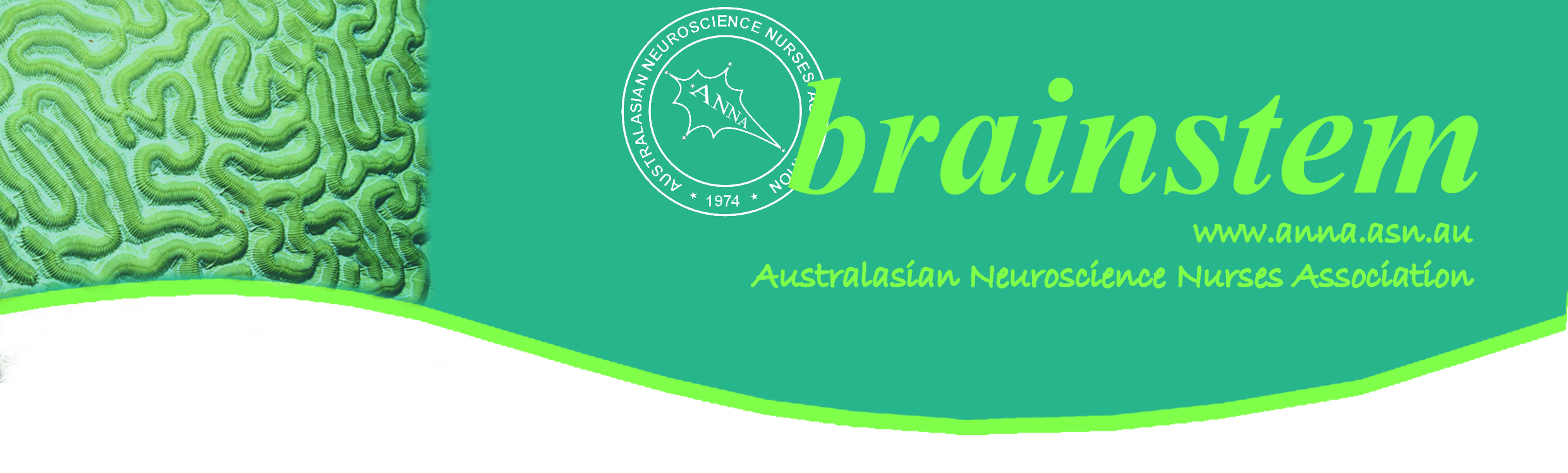 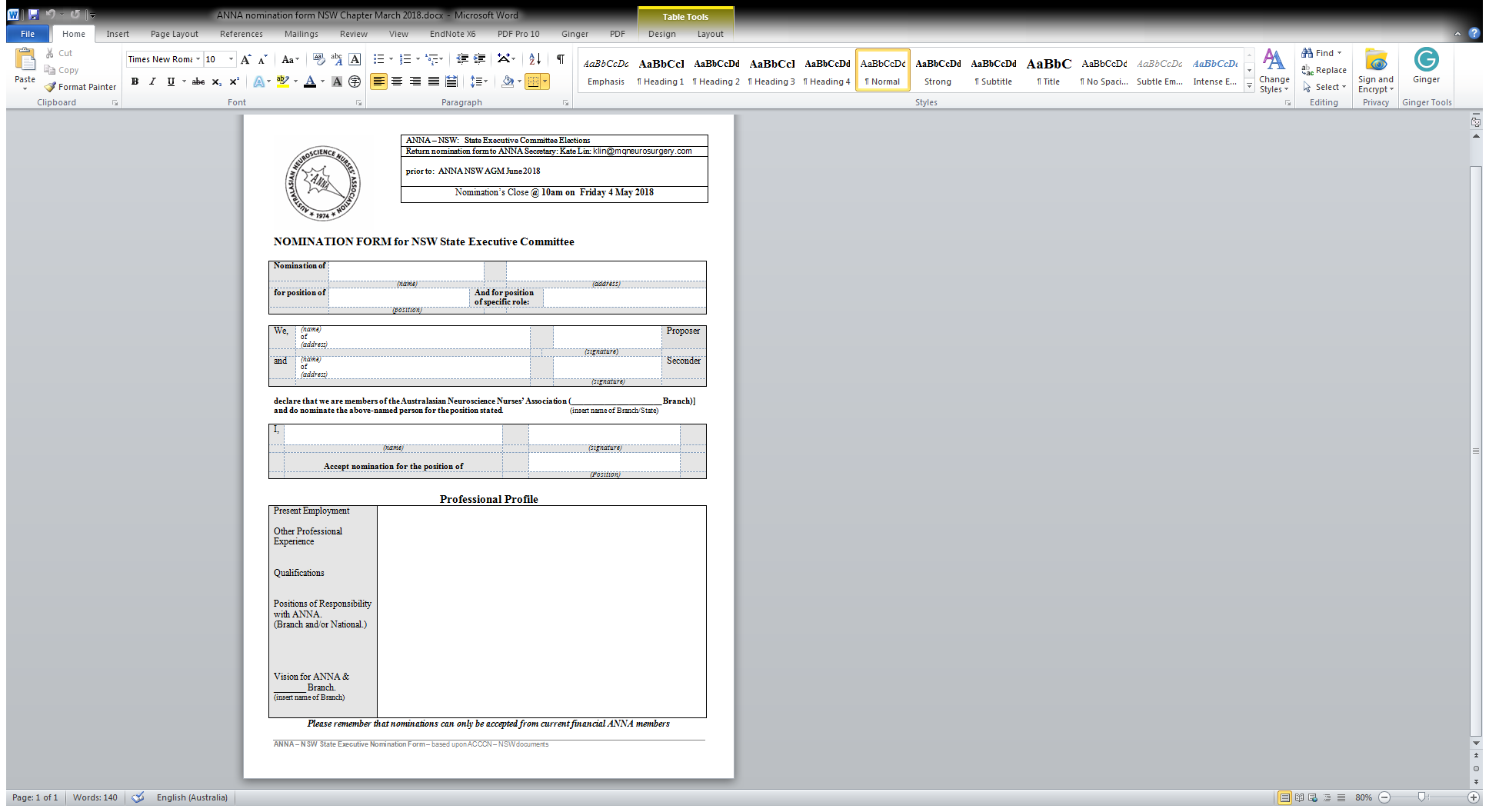 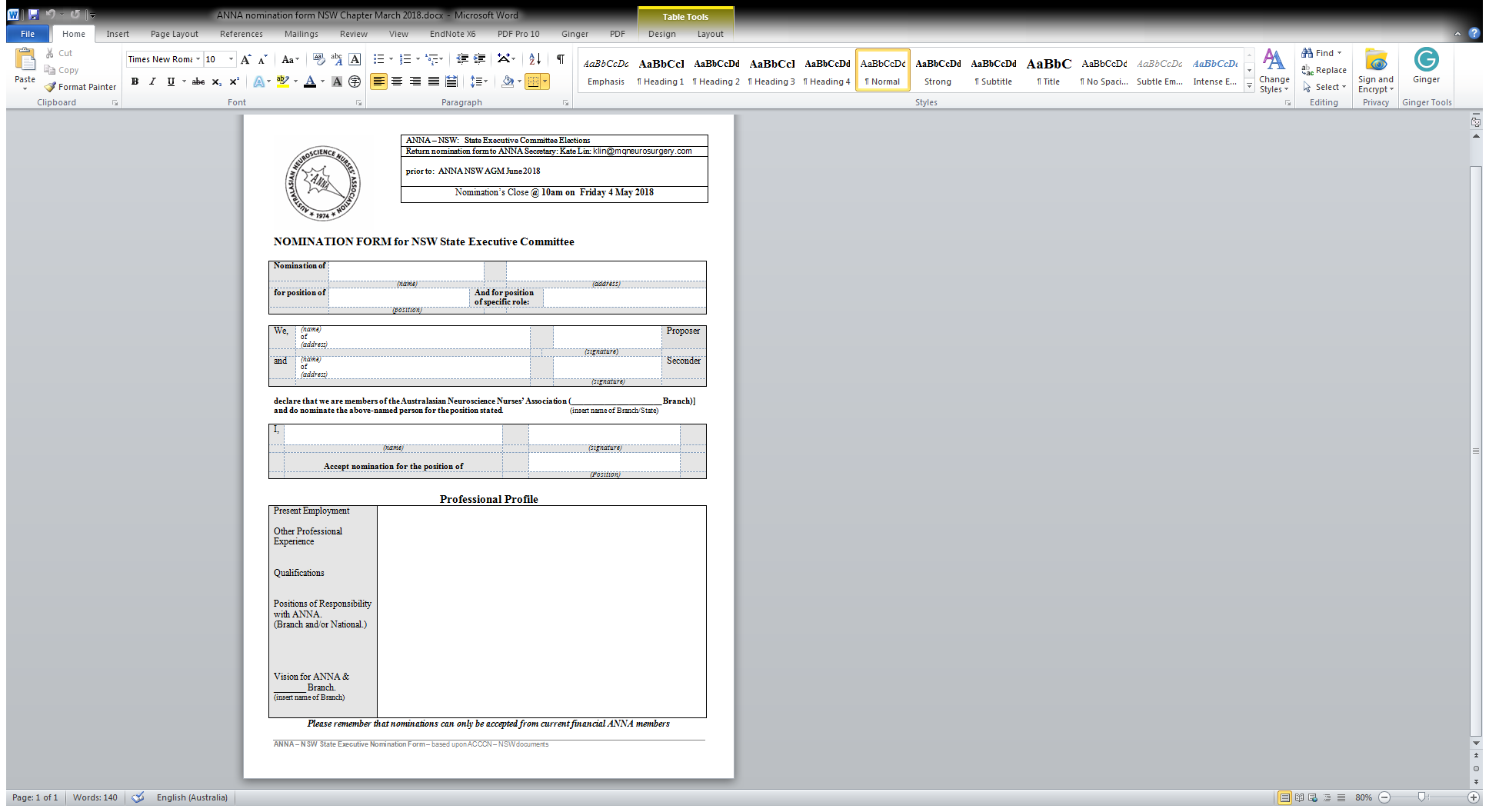 SAVE THE DATE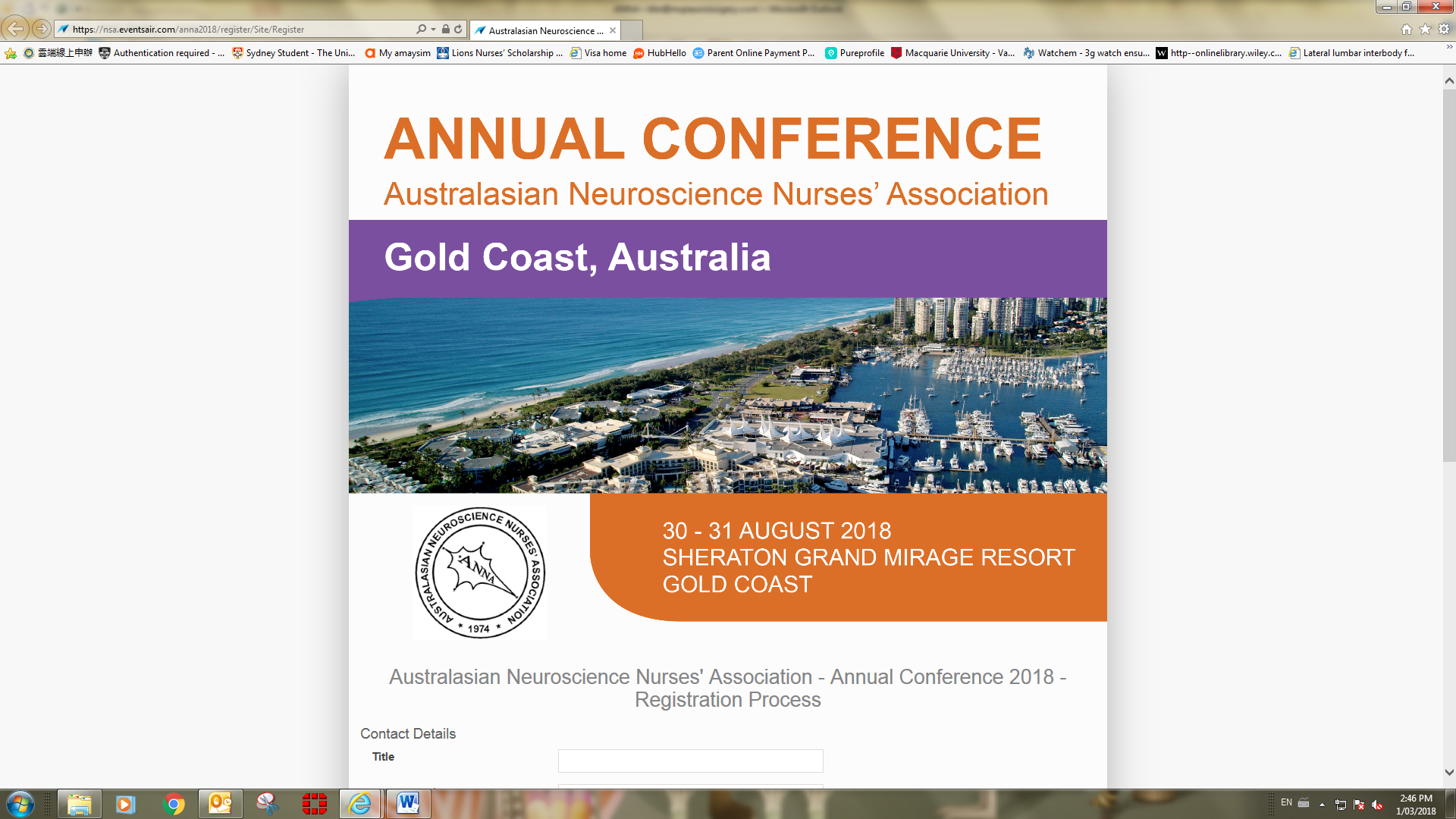 Held in conjunction with the Neurosurgical Society of Australasia.For sponsorship, exhibition and attendance information, please contact:Website: www.neuroasm.com.auEmail: nsa.asm@surgeons.org                               Phone: +61 3 9276 7431To register, https://nsa.eventsair.com/anna2018/register/Site/Register Or go to ANNA website for link.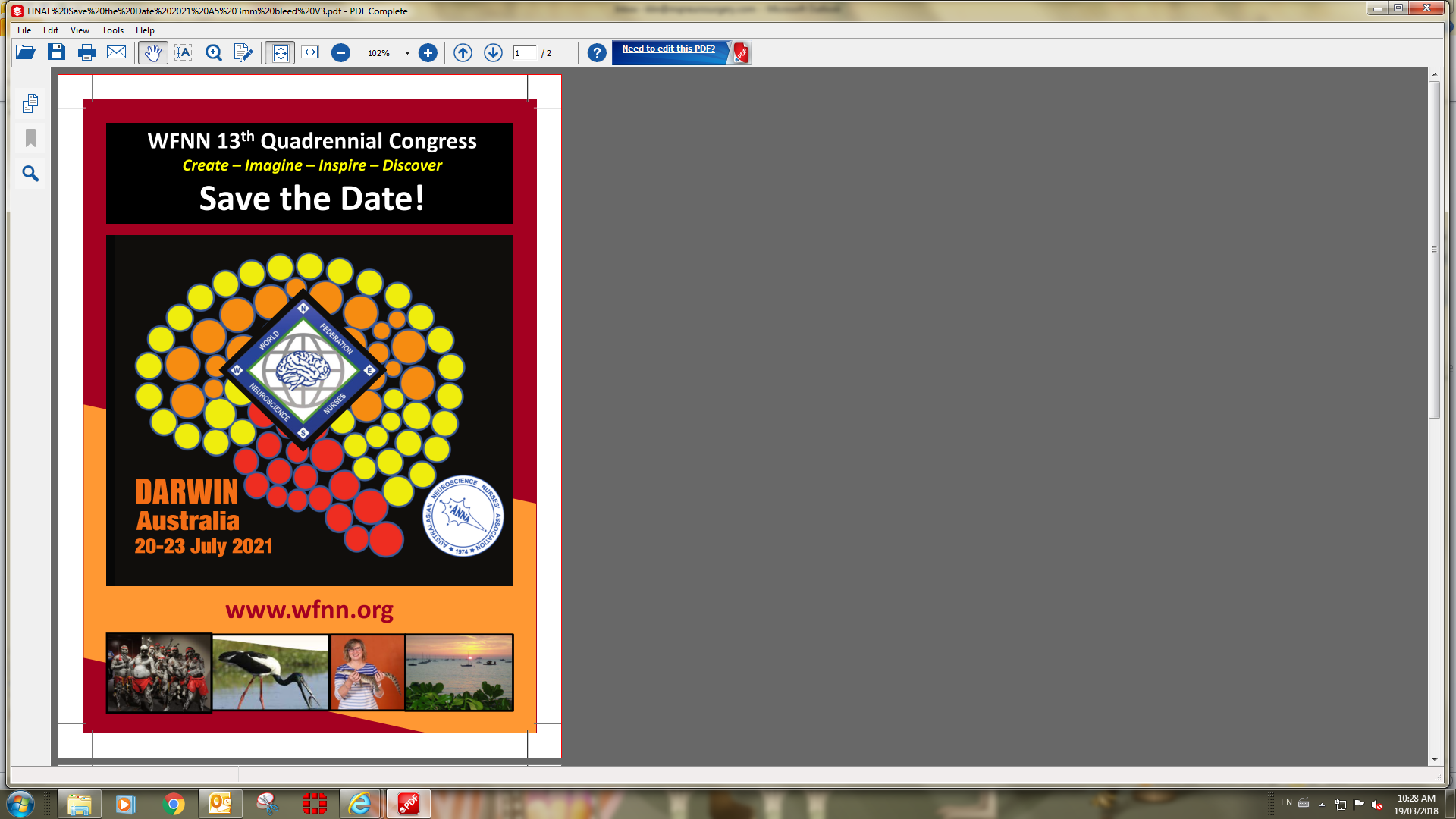 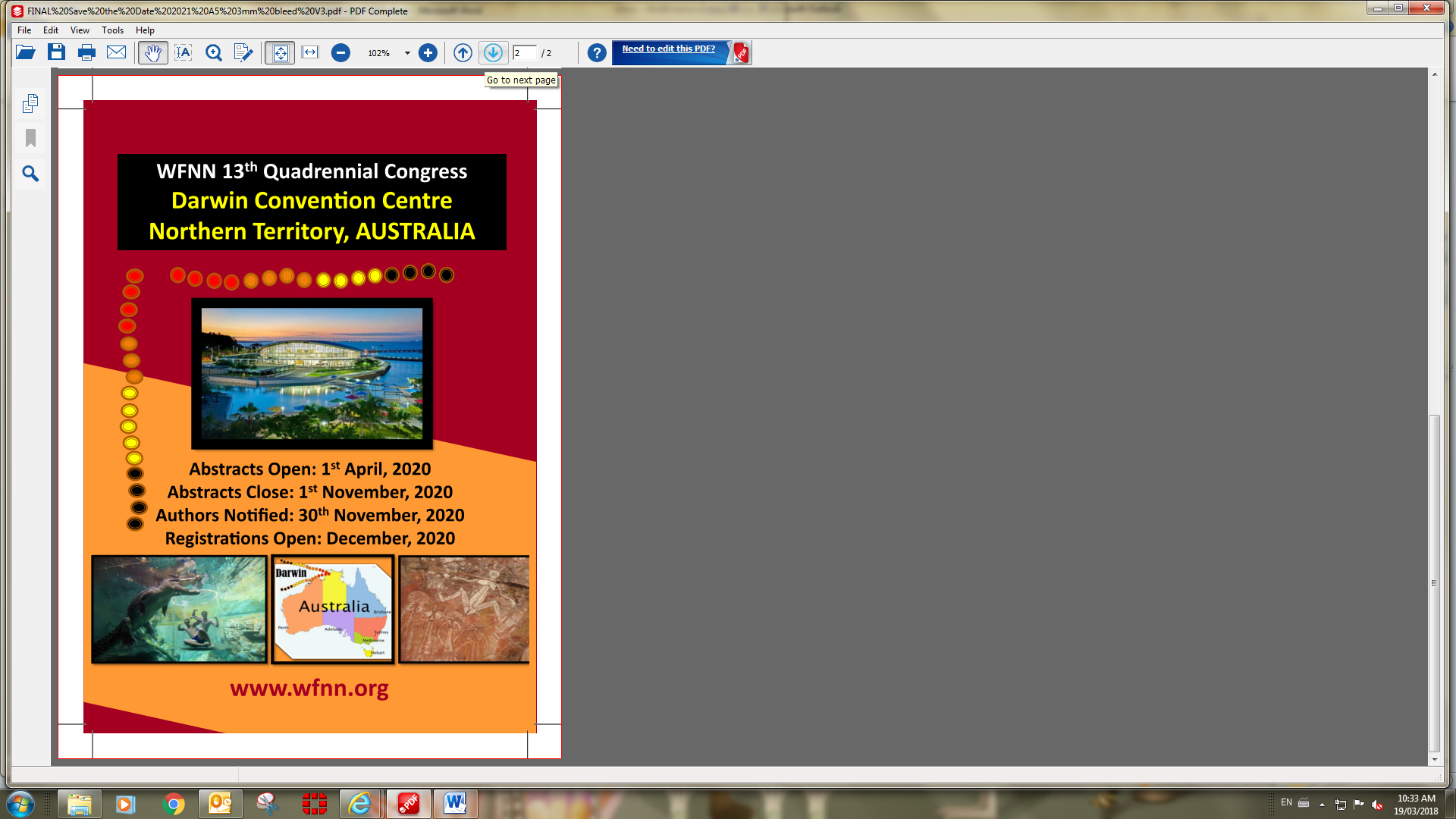 READING CORNEROne of our ANNA members, Caleb Ferguson, was part of a team of researchers that recently completed a project which was funded by the Nancy & Vic Allen Stroke Prevention Fund. This project involved conducting a number of systematic reviews looking at the evidence of complementary or traditional medicine for stroke prevention. Attached two systematic reviews that we thought would be of interest to our members. Happy reading. 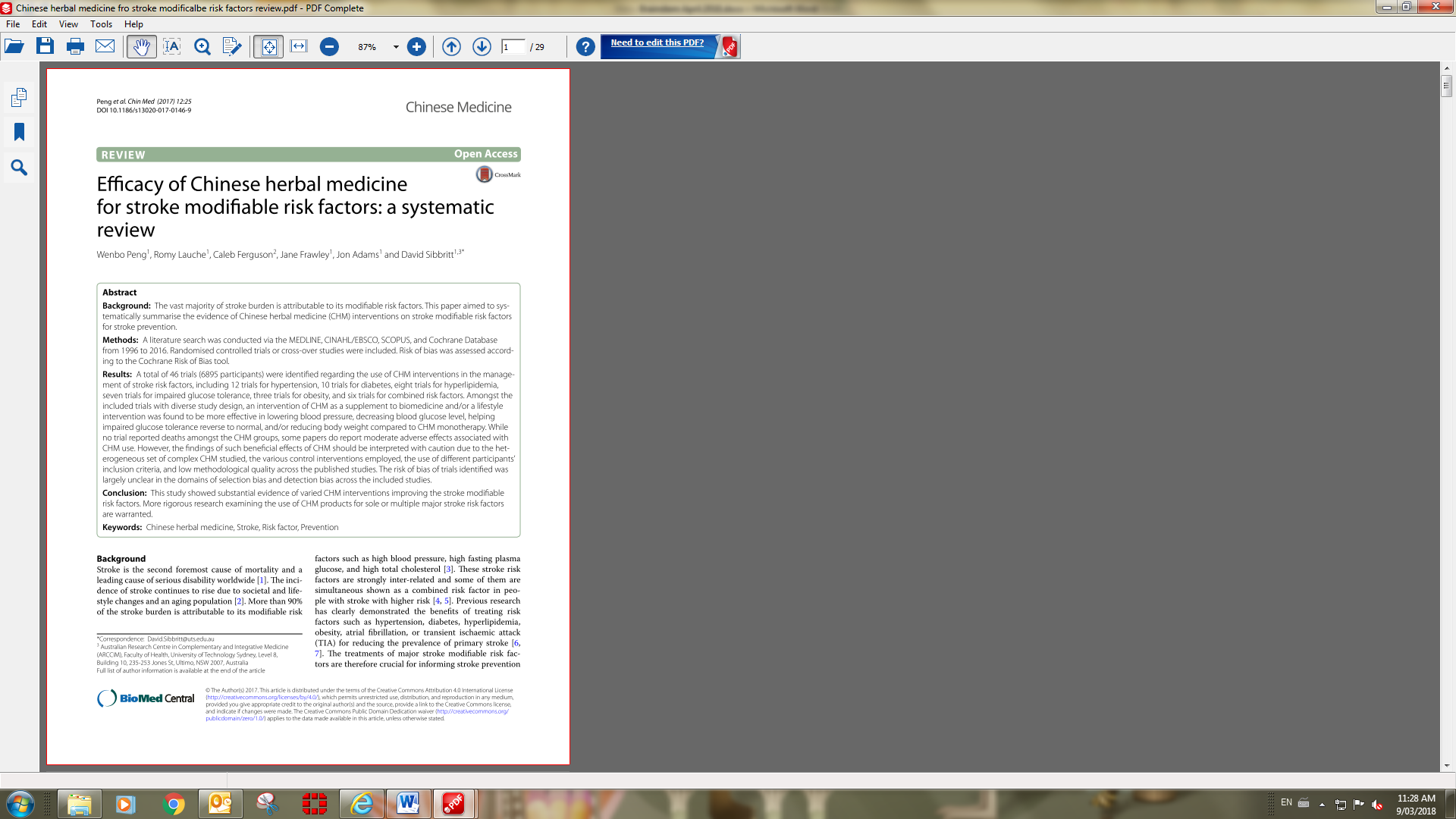 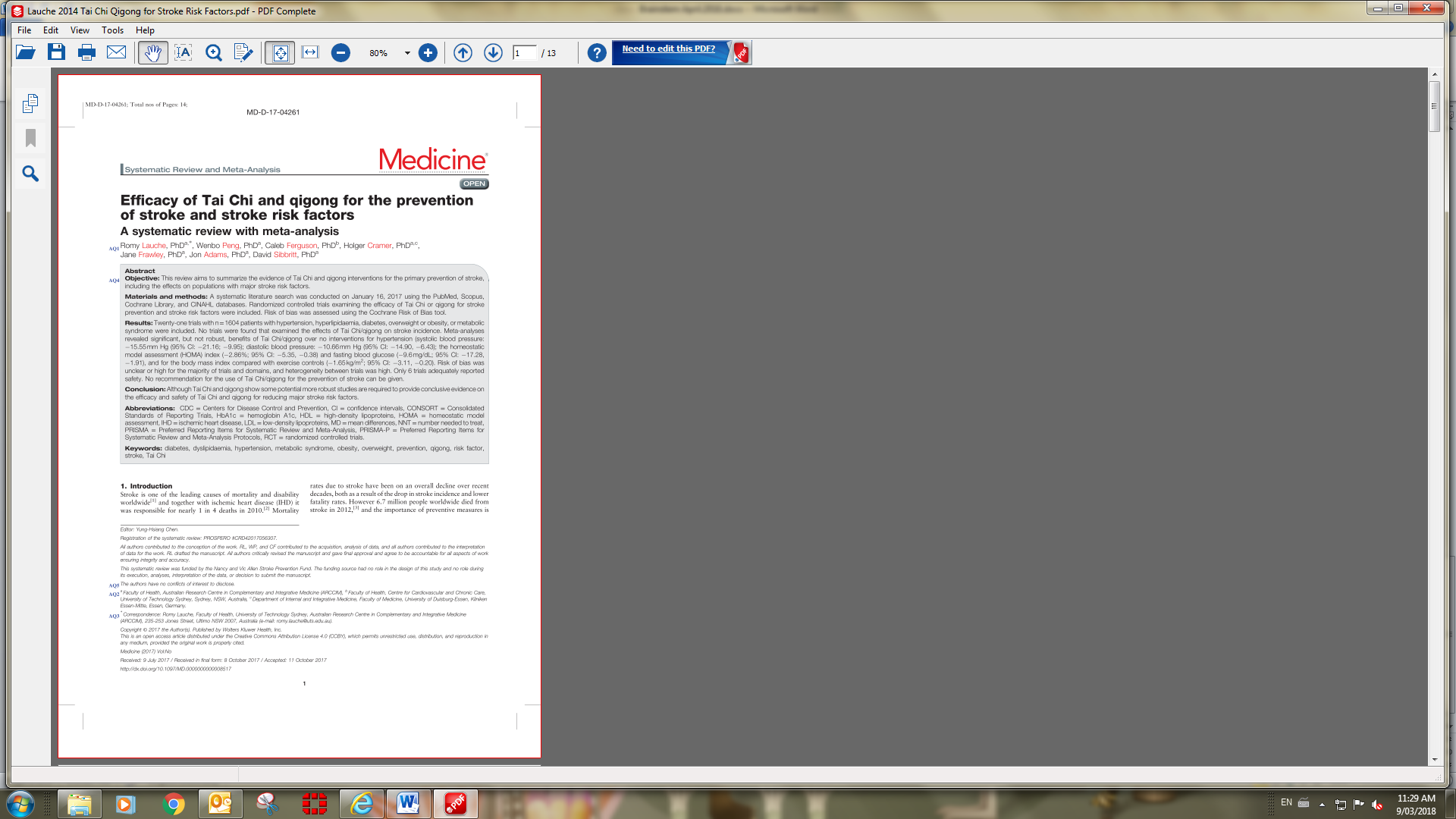 Both can be found through the below link:https://www.ncbi.nlm.nih.gov/pubmed/29137055 https://www.ncbi.nlm.nih.gov/pmc/articles/PMC5584346/ ANNAPO Box 193 Surrey Hills Vic 3127       Email: anna@pams.org.auPhone: 03 9895 4461                          Fax:     03 9898 0249PO Box 193 Surrey Hills Vic 3127       Email: anna@pams.org.auPhone: 03 9895 4461                          Fax:     03 9898 0249PO Box 193 Surrey Hills Vic 3127       Email: anna@pams.org.auPhone: 03 9895 4461                          Fax:     03 9898 0249For specific executive inquiries, please contact the relevant committee memberFor specific executive inquiries, please contact the relevant committee memberFor specific executive inquiries, please contact the relevant committee memberFor specific executive inquiries, please contact the relevant committee memberPresidentPresidentJeanne Barrpresident@anna.asn.au   Vice PresidentVice PresidentDebbie Wilkinsonvicepresident@anna.asn.au   TreasurerTreasurerCatherine Hardmantreasurer@anna.asn.au  SecretarySecretaryKate Linsecretary@anna.asn.au  WebmasterWebmasterSharryn Byerswebmaster@anna.asn.au Conference ConvenorConference ConvenorLeigh Arrowsmithconferenceconvenor@anna.asn.au Journal EditorJournal EditorLinda Nichols editor@anna.asn.au  